ATA DA REUNIÃO DO COLEGIADO DO CURSO DE SEGURANÇA NO TRABALHO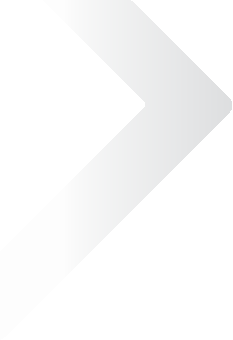 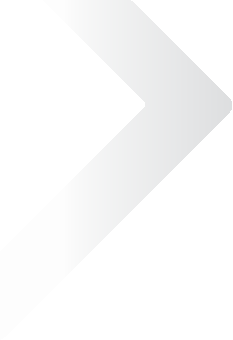 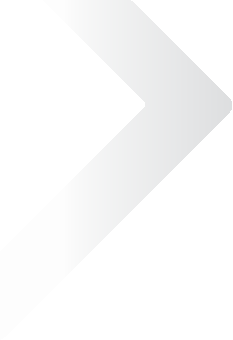 A. Informações Gerais A. Informações Gerais Assunto Análise sobre revisão e produção de conteúdo das novas disciplinas da matriz curricularData da Reunião 14/09/2020Horário Das 14h30 às 15h30 Local Plataforma MICROSOFT TEANSB. Participantes MODESTO GUEDES FERREIRA JUNIOR – Titulação: DOUTOR, Área de formação: ENGENHARIA, Regime CLT: INTEGRALMODESTO GUEDES FERREIRA JUNIOR – Titulação: DOUTOR, Área de formação: ENGENHARIA, Regime CLT: INTEGRALMODESTO GUEDES FERREIRA JUNIOR – Titulação: DOUTOR, Área de formação: ENGENHARIA, Regime CLT: INTEGRALMODESTO GUEDES FERREIRA JUNIOR – Titulação: DOUTOR, Área de formação: ENGENHARIA, Regime CLT: INTEGRALKOFFI DJIMA AMOUZOU – Titulação: DOUTOR, Área de formação: ADMINISTRAÇÃO, Regime CLT: INTEGRALKOFFI DJIMA AMOUZOU – Titulação: DOUTOR, Área de formação: ADMINISTRAÇÃO, Regime CLT: INTEGRALKOFFI DJIMA AMOUZOU – Titulação: DOUTOR, Área de formação: ADMINISTRAÇÃO, Regime CLT: INTEGRALKOFFI DJIMA AMOUZOU – Titulação: DOUTOR, Área de formação: ADMINISTRAÇÃO, Regime CLT: INTEGRALLUANA GOMES CARNEIRO: DOUTORA, Área de formação: CIÊNCIAS BIOLÓGICAS, Regime CLT: INTEGRALLUANA GOMES CARNEIRO: DOUTORA, Área de formação: CIÊNCIAS BIOLÓGICAS, Regime CLT: INTEGRALLUANA GOMES CARNEIRO: DOUTORA, Área de formação: CIÊNCIAS BIOLÓGICAS, Regime CLT: INTEGRALLUANA GOMES CARNEIRO: DOUTORA, Área de formação: CIÊNCIAS BIOLÓGICAS, Regime CLT: INTEGRALRICARDO JOSÉ DA SILVA MACHADO - Titulação: MESTRE, Área de formação: ADMINISTRAÇÃO, Regime CLT: INTEGRALRICARDO JOSÉ DA SILVA MACHADO - Titulação: MESTRE, Área de formação: ADMINISTRAÇÃO, Regime CLT: INTEGRALRICARDO JOSÉ DA SILVA MACHADO - Titulação: MESTRE, Área de formação: ADMINISTRAÇÃO, Regime CLT: INTEGRALRICARDO JOSÉ DA SILVA MACHADO - Titulação: MESTRE, Área de formação: ADMINISTRAÇÃO, Regime CLT: INTEGRALSIRLEI ALVES CHAVES – Titulação: ESPECIALISTA, Área de formação: LICENCIATURA MATEMÁTICA :Regime CLT: IntegralSIRLEI ALVES CHAVES – Titulação: ESPECIALISTA, Área de formação: LICENCIATURA MATEMÁTICA :Regime CLT: IntegralSIRLEI ALVES CHAVES – Titulação: ESPECIALISTA, Área de formação: LICENCIATURA MATEMÁTICA :Regime CLT: IntegralSIRLEI ALVES CHAVES – Titulação: ESPECIALISTA, Área de formação: LICENCIATURA MATEMÁTICA :Regime CLT: IntegralVANESSA ALENCAR BARBOSA ALVES – ASSISTENTE ADMINISTRATIVOVANESSA ALENCAR BARBOSA ALVES – ASSISTENTE ADMINISTRATIVOVANESSA ALENCAR BARBOSA ALVES – ASSISTENTE ADMINISTRATIVOVANESSA ALENCAR BARBOSA ALVES – ASSISTENTE ADMINISTRATIVOVERICA DOS SANTOS MATIAS - DISCENTEVERICA DOS SANTOS MATIAS - DISCENTEVERICA DOS SANTOS MATIAS - DISCENTEVERICA DOS SANTOS MATIAS - DISCENTEC. Itens Discutidos na Reunião: Análise sobre revisão e produção de conteúdo das novas disciplinas da matriz curricularAnálise sobre revisão e produção de conteúdo das novas disciplinas da matriz curricularOcorrênciasOcorrênciasPapo de SegurançaPapo de SegurançaBoas Práticas EducacionaisBoas Práticas EducacionaisD. DiscriminaçãoDando boas-vindas para todos os participantes, o Professor Modesto iniciou a reunião agradecendo a disponibilidade para com nossos discentes. Informou sobre a revisão e produção de conteúdo das novas disciplinas da matriz curricular e destacou a qualidade delas. Agradeceu a redução das ocorrências. Informou o sucesso da LIVE intitulada PAPO DE SEGURANÇA com nossos discentes via TEANS, ratificada pela discente Verica dos Santos, solicitou sugestões para as boas práticas desenvolvidas e a proposta de redução do peso da prova na avaliação. Encerrou a reunião agradecendo o empenho de todos no início de sua gestão à frente do Curso e pediu apoio discente junto a representante nessa reunião.